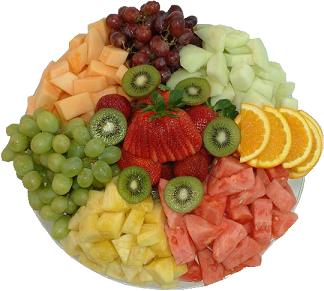 D i e t n i  j e d i l n i kOd 10. 9. do  14. 9.  2018PONEDELJEKMALICA: brezlakt. jogurt, brezglut. kruh s sirom brez laktoze, sadje KOSILO:  puranji paprikaš, brezglut. testenine brez jajc in laktoze, solata, sadjeTOREKMALICA: čaj, brezglut. kruh, eko mesni namaz,brez aditivov, paradižnik KOSILO: goveji hrbet v naravni omaki, pire krompir brez laktoze, baby korenje, solata, sadje (5)SREDAMALICA: čaj, brezglut. kruh, sadni namaz, sadje KOSILO: tuna v paradižnikovi omaki, brezglut. njoki, solata, sadjeČETRTEKMALICA: brezlakt. mleko, kruh brez laktoze in glutena, med, sadje KOSILO: fižolova juha s suhim mesom, pecivo brez glutena in laktoze, sadje PETEKMALICA: brezlakt. jogurt, kruh brez laktoze in glutena, jajce, sadje (4)KOSILO: piščančje rezinice v gobovi omaki, dušen riž, solata, sadje Alergeni - legenda:1 - žita, ki vsebujejo pšenični gluten; 2 - raki; 3 - ribe; 4 - jajca; 5 - mleko; 6 - soja; 7 - arašidi (kikiriki); 8 - lupinasto sadje (oreščki); 9 - listna zelena; 10 -  gorčično seme; 11 - sezamovo seme; 12 - žveplov dioksid in sulfiti v konc. > 10 mg/kg ; 13 - volčji bob; 14 – mehkužci